SELEÇÃO PPGA 2019RESULTADO FINAL DA QUARTA FASE LINHA 1 ORGANIZAÇÕES E SOCIEDADE ÊNFASE - ESTADO E TRABAHOCURSO DE MESTRADO             * A nota é proporcional a 30 pontos, o equivalente a nota máxima do ACAFE. CURSO DE DOUTORADO * A nota é proporcional a 30 pontos, o equivalente a nota máxima do ACAFE. João Pessoa, 26 de novembro de 2018.A Comissão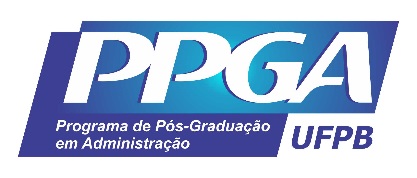 UNIVERSIDADE FEDERAL DA PARAÍBA – UFPBCENTRO DE CIÊNCIAS SOCIAIS APLICADAS – CCSAPROGRAMA DE PÓS-GRADUAÇÃO EM ADMINISTRAÇÃO – PPGA CPFAdequação de formação – AFExperiência profissional não docente – EPExperiência acadêmica de ensino e pesquisa – EATOTAL ACAFENota*700.668.974-089,02,02,813,84,6CPFAdequação de formação – AFExperiência profissional não docente – EPExperiência acadêmica de ensino e pesquisa – EATOTAL ACAFENota*071.459.684-1010,01,57,819,36,4033.194.064-7710,03,09,222,27,4